Sunday School – 9:30Worship Service – 10:30Worship Leader: John Burkey“Come, Let Us All Unite to Sing”     (blue #12)“All Hail the Power of Jesus’ Name”     (blue #285) vs. 1,3 & 4“All in All”Welcome to WorshipSharing and PrayerOffertory:	Please tear off your “Response Sheet” and drop		It in the offering basket.Children’s Moment:	             Brenda Stauffer		Kids to Activity Room with Shani & Brody Mach			       (4 years & younger)Message:		Gordon Scoville			     “UNITY”			Judges 17:1-6“Unity”*********************************************************************************What’s happening at Bellwood this week: Monday, February 18 – Gordon’s day offWednesday, February 20 – Grounded Youth – Jr. 6:15-7:15					          Sr/ 7:30 – 9:00Thursday, February 21 – A.A. & Alanon – 7:30Friday, February 22 – Taric’s day offMonday, February 18 – Women’s Retreat planning meeting at 5:30 in the Fellowship Hall.	     Congratulations to Carson & Bri Stutzman on the birth ofEleanor Ruth, February 11th.  She is welcomed home by big brother Caleb.  Happy grandparents are Gordon & Terri, and Al & Tricia Tucker of Wichita.JR Grounded Youth!Make sure to sign up by this Wednesday, February 20, to go ice skating at Breslow in Lincoln on Sunday, February 24.  Cost is $10 per person. We will meet at the youth center at 1:45 and return by 5:00.  If anyone is able to help drive students to and from the event, please let Taric know.  Thanks!!Coed Volleyball Tournament 2019:On March lst & 2nd, Milford Mennonite Church will be hosting a volleyball tournament again this year.  On Friday night, March 1st, the kid’s tournament is scheduled for 3rd grade thru Junior High, with starting time of 6:00 pm.  Price for kid’s is $5 per person.  On Saturday there will be a coed adult tournament for ages High School thru Senior Citizen, with starting approximately 9:00 am.  Adult team is $75 per team.  If you have questions or would like to put a team in the tournament, please call or text Bruce Stutzman at 402-641-8235.  Limited space available, sigh-up deadline is February 26.Last Week:  Worship Attendance – 86,  Budget - $6,650Daisha’s current college fund - $9,460Birthday’s this week:  Jared Stauffer (Tues.), Lanny Stauffer (Wed.)Anniversary this week:  Jason & Tara (Fri.)Activity Room:February 24 – Sydney Bontrager & Jessica DunlapWorship Leader, Music, Singers & Greeters:February 24 – Worship Leader – Joy Steckly	           Piano – Sydney Bontrager	           Offertory – Bonnie Burkey	           Singers – Nick Glanzer & Tracy Yeackley	           Children’s Moment – Taric Leichty	           Greeters – Craig & Karen BontragerMarch 3 – Worship Leader – Tim Troyer	    Piano – Peg Burkey	    Singers – Sid Burkey & Shani Mach	    Greeters  - Scott & Katie SpohnRemember in Prayer:Jamie McCulloughNick StaufferChris – Jamie’s co-workerKim KlintworthAssembly of God ChurchBellwood Mennonite Church520 B Street, Milford, NE 68405Church Office  402-761-2709Montessori School 402-761-3095Email:  bell606@windstream.netWebsite:  www.bellwoodchurch.orgInterim Pastor:  Gordon ScovilleGordon’s office hours – 9-12 Tuesday – FridayGordon’s home phone – 761-4978Associate Pastor of Youth:  Taric Leichty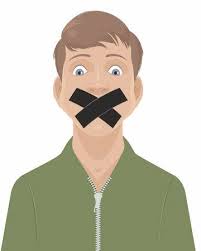 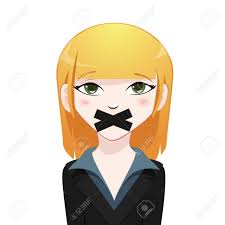 February 17, 2019